FICHE DE DEPOT DE SUJET DE THESE ET JURYANNEXE 2Vous :NOM de jeune fille : 	NOM : 	 Prénoms : 	Date de naissance : 	Nationalité : 									(Date de naturalisation éventuellement)   Lieu de naissance  (ville + n° département) : 	Adresse : 	Téléphone : 	E-mail (perso) : 		Filière : 	(si industrielle, obligation d’avoir un directeur de thèse universitaire et/ou directeur de thèse industriel)Numéro étudiant : ………………………………………………….																La thèse :Nom du Directeur de thèse (Universitaire) : 	Nom du Directeur de thèse (Industriel) : 	Titre de la thèse : 	Le jury : merci d’indiquer le prénom, le nom, le titre et le lieu d’exercice, indiquer « pharmacien » (obligatoire deux pharmaciens et un extérieur)Président : (obligatoire enseignant de  l’UFR de Pharmacie de Tours)Membres : 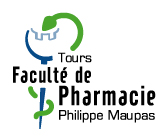 le résumé :À …………………. le……/………/…………Avis du(es) Directeur(s) de thèse :		Favorable	   Non favorable				Signature(s) :A ……………… le……/……/………Décision du Président de l’Université Pour le Président et par délégation Le Doyen de l’UFR,						Signature :